Преподаватель Шавкунова Е.В.I8 (1класс) Закрасить простым карандашом неустойчивые ступени в гамме Ре-мажор. Подписать все ступени римскими цифрами.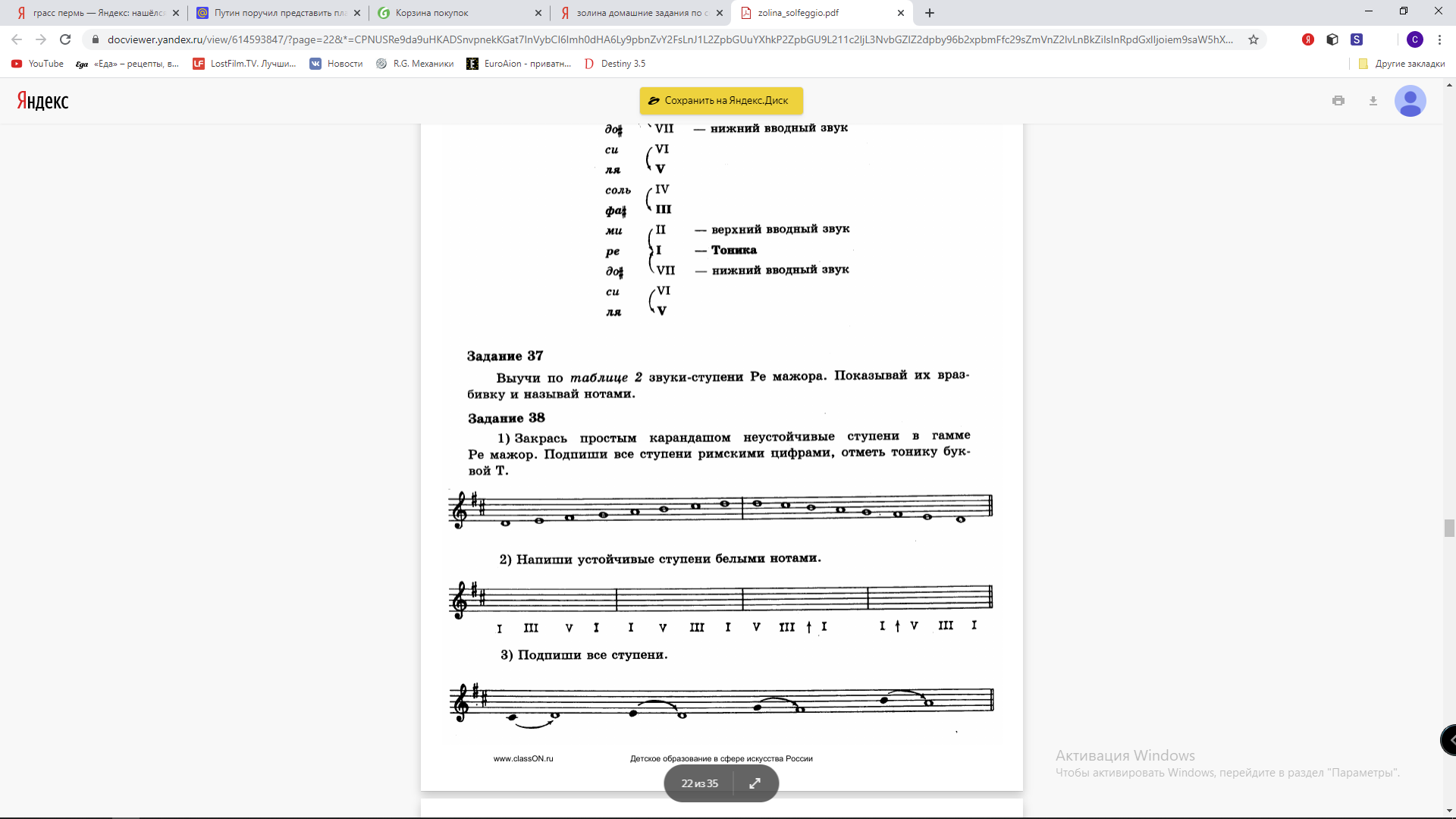 Написать нотами в Ре-мажоре ступени в заданном ритме. 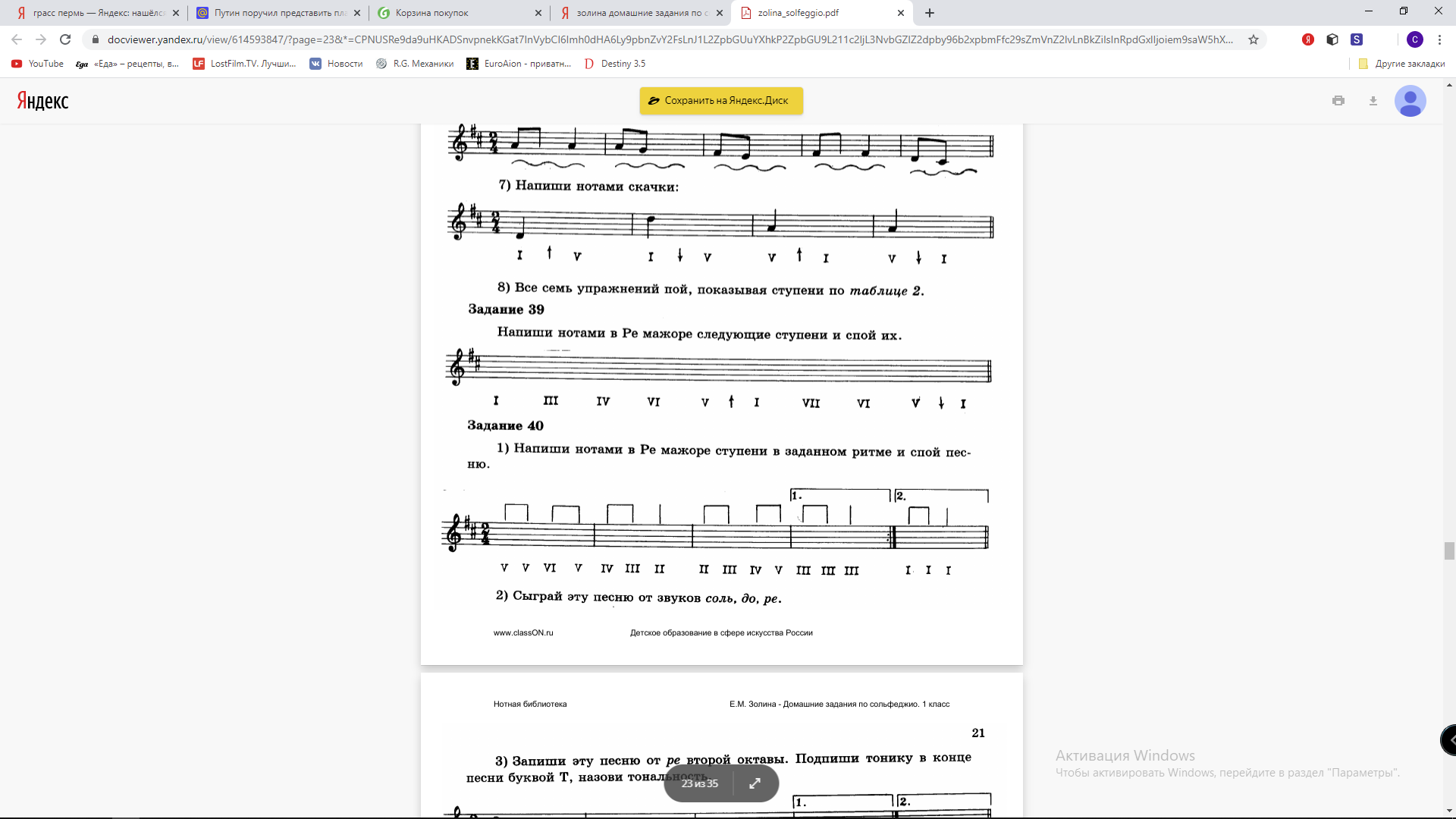 